ILBPIndependent Living Brokerage Partner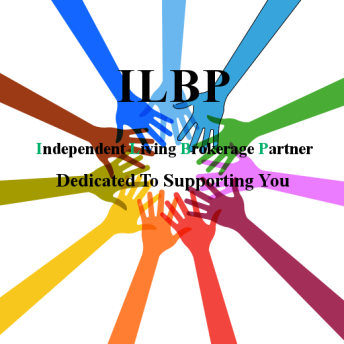 Initial Referral FormCLIENT DETAILSCLIENT DETAILSLast Name:First Name:Date of Birth:Address:Post Code:Contact telephone no:Best contact method (e.g. landline/mobile)Client ID number (Council or NHS)Service Required from ILBPPayroll                                                                       Managed account (basic)                                          Managed account (enhanced)                                  Suitable Person                                                         Support Plan Attached?Yes         No  NOMINATED PERSON CONTACT DETAILSNOMINATED PERSON CONTACT DETAILSLast Name:First Name:Date of Birth:Address:Post CodeContact Telephone No:ADDITIONAL INFORMATIONADDITIONAL INFORMATIONDoes the client live alone?Yes   No     Please highlight any risk factors to be considered when undertaking home visits.Is a joint initial visit required?Yes   No     Financial Assessment Completed? Yes   No     EthnicityFirst LanguageCommunication needs (e.g. large print, hearing impairment, interpreterNature of DisabilityCurrent Services in PlaceWhat are the Direct Payments to be used for?Has the client any services in mind?Do you have any idea of the allocated hours at present?REFERRER’S DETAILSREFERRER’S DETAILSName:Signature:Referral Date:Organisation:Department:Contact Telephone No:Email Address: